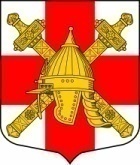 АДМИНИСТРАЦИЯ                   СИНЯВИНСКОГО ГОРОДСКОГО ПОСЕЛЕНИЯКИРОВСКОГО  МУНИЦИПАЛЬНОГО РАЙОНА ЛЕНИНГРАДСКОЙ ОБЛАСТИП О С Т А Н О В Л Е Н И Еот «18» ноября 2021 года № 399                        Об утверждении муниципальной программы «Обеспечение устойчивого функционирования, развития инженерной и коммунальной инфраструктуры и повышение энергоэффективности на территории Синявинского городского поселения Кировского муниципального района Ленинградской области на 2022 год»В целях обеспечения устойчивого функционирования объектов теплоснабжения Синявинского городского поселения Кировского муниципального района Ленинградской области в рамках реализации подпрограммы  «Энергетика Ленинградской области», государственной программы Ленинградской области "Обеспечение устойчивого функционирования и развития коммунальной и инженерной инфраструктуры и повышение энергоэффективности в Ленинградской области", утвержденной постановлением Правительства Ленинградской области от 14.11.2013 № 400 (в ред. от 17.09.2021), в соответствии со ст. 179 Бюджетного кодекса Российской Федерации, постановляю:1. Утвердить муниципальную программу «Обеспечение устойчивого функционирования, развития инженерной и коммунальной инфраструктуры и повышение энергоэффективности на территории Синявинского городского поселения Кировского муниципального района Ленинградской области на 2022 год» согласно приложению.2. Финансирование расходов на реализацию мероприятий программы «Обеспечение устойчивого функционирования, развития инженерной и коммунальной инфраструктуры и повышение энергоэффективности на территории Синявинского городского поселения Кировского муниципального района Ленинградской области на 2022 год» производить в пределах средств, предусмотренных на эти цели.3. Опубликовать настоящее постановление в газете «Наше Синявино» и на официальном сайте Синявинского городского поселения Кировского муниципального района Ленинградской области. 4. Контроль за исполнением постановления оставляю за собой.Глава администрации                                                                                   Е.В. Хоменок Разослано: дело, сектор финансов и экономики администрации Синявинского городского поселения Кировского муниципального района Ленинградской области, комитет по ТЭК ЛО, сайт, газета «Наше Синявино».УТВЕРЖДЕНАпостановлением администрацииСинявинского городского поселенияКировского муниципального районаЛенинградской областиот 18 ноября 2021 года № 399 (приложение)Паспорт муниципальной программы  «Обеспечение устойчивого функционирования, развития инженерной и коммунальной инфраструктуры и повышение энергоэффективности на территории Синявинского городского поселения Кировского муниципального района Ленинградской области на 2022 год»План реализации муниципальной программы Синявинского городского поселения Кировского муниципального района Ленинградской области Наименование муниципальной программы«Обеспечение устойчивого функционирования, развития инженерной и коммунальной инфраструктуры и повышение энергоэффективности на территории Синявинского городского поселения Кировского муниципального района Ленинградской области на 2022 год»«Обеспечение устойчивого функционирования, развития инженерной и коммунальной инфраструктуры и повышение энергоэффективности на территории Синявинского городского поселения Кировского муниципального района Ленинградской области на 2022 год»Сроки реализации муниципальной программы2022 г.2022 г.Ответственный исполнитель муниципальной программыАдминистрация Синявинского городского поселения Кировского муниципального района Ленинградской областиАдминистрация Синявинского городского поселения Кировского муниципального района Ленинградской областиСоисполнители муниципальной программы--Участники муниципальной программы--Цель муниципальной программыРеализация государственной политики по обеспечению устойчивого функционирования объектов теплоснабжения на территории Синявинского городского поселения Кировского муниципального района Ленинградской области, повышение уровня социально-экономического развития, улучшение условий жизни населенияРеализация государственной политики по обеспечению устойчивого функционирования объектов теплоснабжения на территории Синявинского городского поселения Кировского муниципального района Ленинградской области, повышение уровня социально-экономического развития, улучшение условий жизни населенияЗадачи муниципальной программыРазвитие коммунальной и инженерной инфраструктурыОрганизация обеспечения надежного теплоснабжения потребителей на территории Синявинского  городского поселения Кировского муниципального района Ленинградской областиРазвитие коммунальной и инженерной инфраструктурыОрганизация обеспечения надежного теплоснабжения потребителей на территории Синявинского  городского поселения Кировского муниципального района Ленинградской областиОжидаемые (конечные) результаты реализации муниципальной программыПовышение качества предоставляемой услуги по теплоснабжению. Снижение степени износа теплосетейПовышение качества предоставляемой услуги по теплоснабжению. Снижение степени износа теплосетейПодпрограммы муниципальной программы--Проекты, реализуемые в рамках муниципальной программыРемонт участка магистрального трубопровода теплосети между тепловыми камерами ТК3-ТК4 в г.п. Синявино Кировского района Ленинградской области, в створе МКД № 10 по ул. Кравченко Ремонт участка магистрального трубопровода теплосети между тепловыми камерами ТК3-ТК4 в г.п. Синявино Кировского района Ленинградской области, в створе МКД № 10 по ул. Кравченко Финансовое обеспечение муниципальной программы - всего,в том числе по годам реализацииВсего: 5970,73(тыс. рублей)                                   2022Финансовое обеспечение муниципальной программы - всего,в том числе по годам реализацииВсего: 5970,73(тыс. рублей)                                   Средства бюджета Синявинского городского поселения -1313,56 тыс. руб.Средства Областного бюджета – 4657,17 тыс. руб.Наименование муниципальной программы, подпрограммы, проекта, структурного элементаОтветственный исполнитель, соисполнитель, участникГоды реализацииОценка расходов (тыс. руб. в ценах соответствующих лет)Оценка расходов (тыс. руб. в ценах соответствующих лет)Оценка расходов (тыс. руб. в ценах соответствующих лет)Оценка расходов (тыс. руб. в ценах соответствующих лет)Оценка расходов (тыс. руб. в ценах соответствующих лет)Наименование муниципальной программы, подпрограммы, проекта, структурного элементаОтветственный исполнитель, соисполнитель, участникГоды реализациивсегофедеральный бюджетобластной бюджетместные бюджетыпрочие источники12345678«Обеспечение устойчивого функционирования, развития инженерной и коммунальной инфраструктуры и повышение энергоэффективности на территории Синявинского городского поселения Кировского муниципального района Ленинградской области на 2022 год»Администрация Синявинского городского поселения Кировского муниципального района Ленинградской области20225970,734657,171313,56Итого по муниципальной  программе5970,73Процессная частьПроцессная частьПроцессная частьПроцессная частьПроцессная частьПроцессная частьПроцессная частьПроцессная частьКомплекс процессных мероприятий: 20225970,734657,171313,561.Развитие коммунальной и инженерной инфраструктуры:20225970,734657,171313,561.1.Организация обеспечения надежного теплоснабжения потребителей на территории Синявинского  городского поселения - ремонт участка магистрального трубопровода теплосети между тепловыми камерами ТК3-ТК4 в г.п. Синявино Кировского района Ленинградской области, в створе МКД № 10 по ул. Кравченко Администрация Синявинского городского поселения Кировского муниципального района Ленинградской области 20225970,734657,171313,56